Lesson planUnit: Music and FilmUnit: Music and FilmUnit: Music and FilmUnit: Music and FilmSchool: secondary school №11, KostanaiSchool: secondary school №11, KostanaiSchool: secondary school №11, KostanaiSchool: secondary school №11, KostanaiDate:Date:Date:Date:Teacher name: Kadirshinova Nazym TanatkhanovnaTeacher name: Kadirshinova Nazym TanatkhanovnaTeacher name: Kadirshinova Nazym TanatkhanovnaTeacher name: Kadirshinova Nazym TanatkhanovnaCLASS:  9CLASS:  9CLASS:  9CLASS:  9Number present: Number present: Number present: absent:Lessоn titleLessоn titleMusicMusicMusicMusicMusicMusicLearning objectivesLearning objectives9.2.1.1. understand the main points in unsupported  extended  talk on a wide  range of general and curricular topics;9.3.2.1. ask complex questions to get information on a range of general and curricular topics;9.5.3.1. use a variety a compound adjectives and adjective as participles and a variety of comparative structures to indicate degree on a range of familiar general and curricular topics.9.2.1.1. understand the main points in unsupported  extended  talk on a wide  range of general and curricular topics;9.3.2.1. ask complex questions to get information on a range of general and curricular topics;9.5.3.1. use a variety a compound adjectives and adjective as participles and a variety of comparative structures to indicate degree on a range of familiar general and curricular topics.9.2.1.1. understand the main points in unsupported  extended  talk on a wide  range of general and curricular topics;9.3.2.1. ask complex questions to get information on a range of general and curricular topics;9.5.3.1. use a variety a compound adjectives and adjective as participles and a variety of comparative structures to indicate degree on a range of familiar general and curricular topics.9.2.1.1. understand the main points in unsupported  extended  talk on a wide  range of general and curricular topics;9.3.2.1. ask complex questions to get information on a range of general and curricular topics;9.5.3.1. use a variety a compound adjectives and adjective as participles and a variety of comparative structures to indicate degree on a range of familiar general and curricular topics.9.2.1.1. understand the main points in unsupported  extended  talk on a wide  range of general and curricular topics;9.3.2.1. ask complex questions to get information on a range of general and curricular topics;9.5.3.1. use a variety a compound adjectives and adjective as participles and a variety of comparative structures to indicate degree on a range of familiar general and curricular topics.9.2.1.1. understand the main points in unsupported  extended  talk on a wide  range of general and curricular topics;9.3.2.1. ask complex questions to get information on a range of general and curricular topics;9.5.3.1. use a variety a compound adjectives and adjective as participles and a variety of comparative structures to indicate degree on a range of familiar general and curricular topics.Lesson objectivesLesson objectives All learners will be able to recognize the main points of the given information in 5-6 sentences on topic “Music” using active vocabulary and a variety of compound adjectives and adjective as participlesMost learners will be able to discuss in 6-7sentences on topic “Music” using active vocabulary and a variety of compound adjectives and adjective as participles  Some learners will be able to make a project  in 7-8 sentences on topic “Music” using active vocabulary and a variety of compound adjectives and  adjective as participles  All learners will be able to recognize the main points of the given information in 5-6 sentences on topic “Music” using active vocabulary and a variety of compound adjectives and adjective as participlesMost learners will be able to discuss in 6-7sentences on topic “Music” using active vocabulary and a variety of compound adjectives and adjective as participles  Some learners will be able to make a project  in 7-8 sentences on topic “Music” using active vocabulary and a variety of compound adjectives and  adjective as participles  All learners will be able to recognize the main points of the given information in 5-6 sentences on topic “Music” using active vocabulary and a variety of compound adjectives and adjective as participlesMost learners will be able to discuss in 6-7sentences on topic “Music” using active vocabulary and a variety of compound adjectives and adjective as participles  Some learners will be able to make a project  in 7-8 sentences on topic “Music” using active vocabulary and a variety of compound adjectives and  adjective as participles  All learners will be able to recognize the main points of the given information in 5-6 sentences on topic “Music” using active vocabulary and a variety of compound adjectives and adjective as participlesMost learners will be able to discuss in 6-7sentences on topic “Music” using active vocabulary and a variety of compound adjectives and adjective as participles  Some learners will be able to make a project  in 7-8 sentences on topic “Music” using active vocabulary and a variety of compound adjectives and  adjective as participles  All learners will be able to recognize the main points of the given information in 5-6 sentences on topic “Music” using active vocabulary and a variety of compound adjectives and adjective as participlesMost learners will be able to discuss in 6-7sentences on topic “Music” using active vocabulary and a variety of compound adjectives and adjective as participles  Some learners will be able to make a project  in 7-8 sentences on topic “Music” using active vocabulary and a variety of compound adjectives and  adjective as participles  All learners will be able to recognize the main points of the given information in 5-6 sentences on topic “Music” using active vocabulary and a variety of compound adjectives and adjective as participlesMost learners will be able to discuss in 6-7sentences on topic “Music” using active vocabulary and a variety of compound adjectives and adjective as participles  Some learners will be able to make a project  in 7-8 sentences on topic “Music” using active vocabulary and a variety of compound adjectives and  adjective as participles Assessment criteriaAssessment criteria Learners can recognize the main points of the given information on topic “Music” using active vocabulary and a variety of compound adjectives and  adjective as participles  Learners can recognize the main points of the given information on topic “Music” using active vocabulary and a variety of compound adjectives and  adjective as participles  Learners can recognize the main points of the given information on topic “Music” using active vocabulary and a variety of compound adjectives and  adjective as participles  Learners can recognize the main points of the given information on topic “Music” using active vocabulary and a variety of compound adjectives and  adjective as participles  Learners can recognize the main points of the given information on topic “Music” using active vocabulary and a variety of compound adjectives and  adjective as participles  Learners can recognize the main points of the given information on topic “Music” using active vocabulary and a variety of compound adjectives and  adjective as participles Values links Values links  Life-long learning, appreciation of the arts, respect, cooperation  Life-long learning, appreciation of the arts, respect, cooperation  Life-long learning, appreciation of the arts, respect, cooperation  Life-long learning, appreciation of the arts, respect, cooperation  Life-long learning, appreciation of the arts, respect, cooperation  Life-long learning, appreciation of the arts, respect, cooperation Cross-curricular linksCross-curricular linksMusic, ArtMusic, ArtMusic, ArtMusic, ArtMusic, ArtMusic, ArtPrevious learningPrevious learning------PlanPlanPlanPlanPlanPlanPlanPlanPlanned timingsPlanned activities (replace the notes below with your planned activities)Planned activities (replace the notes below with your planned activities)Planned activities (replace the notes below with your planned activities)Planned activities (replace the notes below with your planned activities)Planned activities (replace the notes below with your planned activities)ResourcesResources          Start5 minOrganization moment. Learners answer to the teacher’s greetings.Activity 1 .Warm-up  (Hangman method)Learners play the game “Hangman”. They called the correct letters and find a new topic with the help of phrase the author H.Longfellow.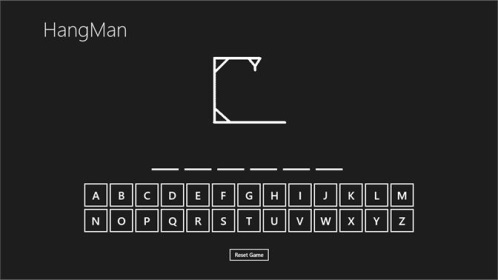 ----- is the universal language of mankind.(key: MUSIC)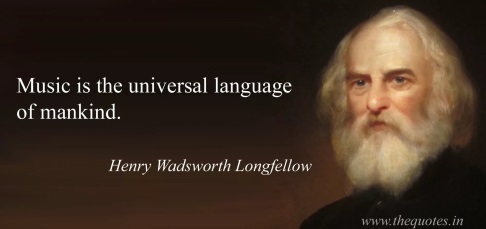 Learners are introduced with the theme of the lesson and speak own opinions about Music.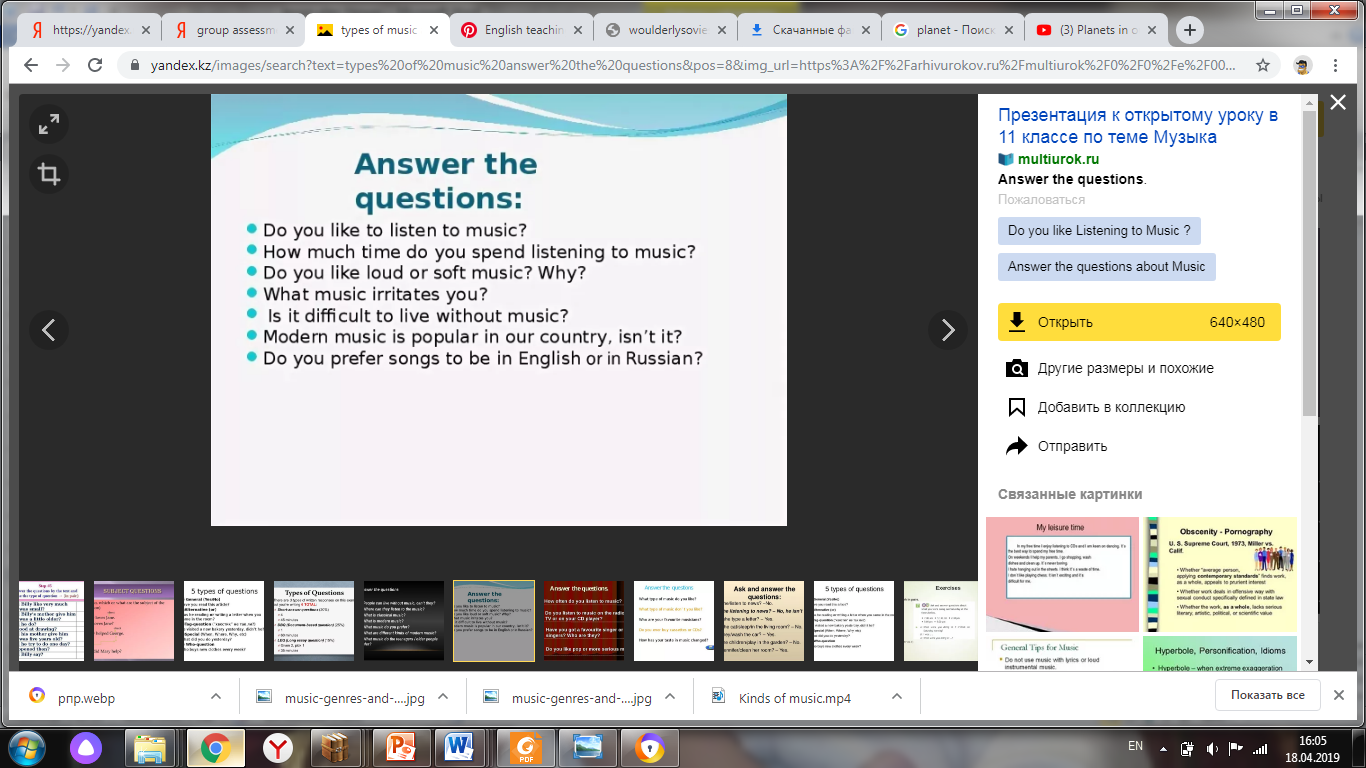 Activity 2. Question-answer methodLearners answer the questions.Organization moment. Learners answer to the teacher’s greetings.Activity 1 .Warm-up  (Hangman method)Learners play the game “Hangman”. They called the correct letters and find a new topic with the help of phrase the author H.Longfellow.----- is the universal language of mankind.(key: MUSIC)Learners are introduced with the theme of the lesson and speak own opinions about Music.Activity 2. Question-answer methodLearners answer the questions.Organization moment. Learners answer to the teacher’s greetings.Activity 1 .Warm-up  (Hangman method)Learners play the game “Hangman”. They called the correct letters and find a new topic with the help of phrase the author H.Longfellow.----- is the universal language of mankind.(key: MUSIC)Learners are introduced with the theme of the lesson and speak own opinions about Music.Activity 2. Question-answer methodLearners answer the questions.Organization moment. Learners answer to the teacher’s greetings.Activity 1 .Warm-up  (Hangman method)Learners play the game “Hangman”. They called the correct letters and find a new topic with the help of phrase the author H.Longfellow.----- is the universal language of mankind.(key: MUSIC)Learners are introduced with the theme of the lesson and speak own opinions about Music.Activity 2. Question-answer methodLearners answer the questions.Organization moment. Learners answer to the teacher’s greetings.Activity 1 .Warm-up  (Hangman method)Learners play the game “Hangman”. They called the correct letters and find a new topic with the help of phrase the author H.Longfellow.----- is the universal language of mankind.(key: MUSIC)Learners are introduced with the theme of the lesson and speak own opinions about Music.Activity 2. Question-answer methodLearners answer the questions.http://exchange.smarttech.com/details.html?id=7704d7bf-44c6-4880-ae1e-0a91740d0a42PPT1https://medium.com/@edwardwong_61578/the-universal-language-of-mankind-4733fae40bPPT2http://exchange.smarttech.com/details.html?id=7704d7bf-44c6-4880-ae1e-0a91740d0a42PPT1https://medium.com/@edwardwong_61578/the-universal-language-of-mankind-4733fae40bPPT2Middle5 min3min10min2min10minActivity 2. New vocabulary  Learners look at the active board and introduce with new vocabulary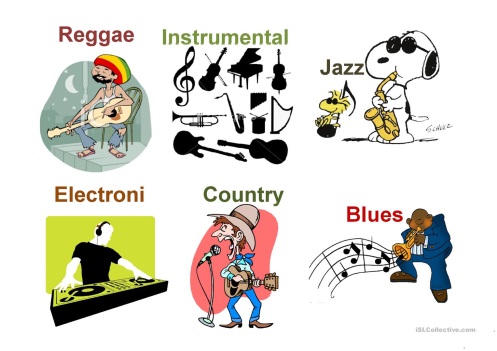 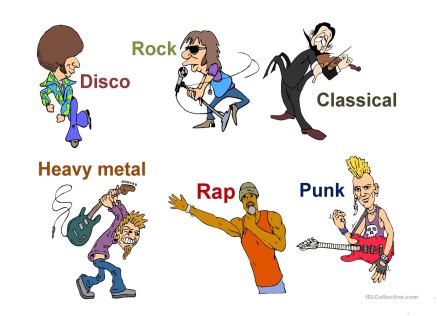 Activity 3. Listening (Matching method)Division into group: by musical instrumentsFirst group: dombra  Second group: guitar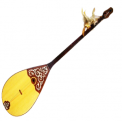 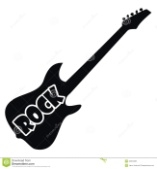 Task 1. Listen to different pieces of music for some seconds and match the tunes with the styles.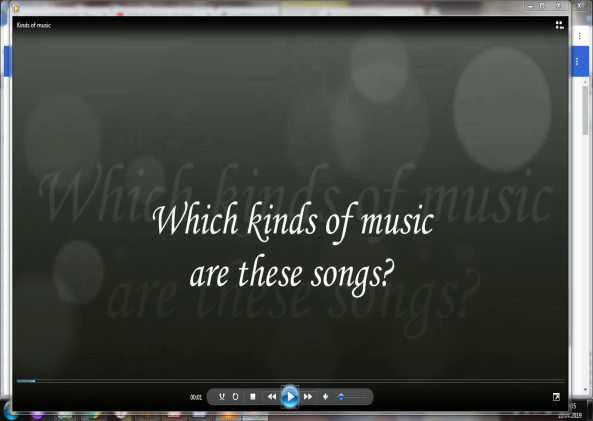 PopRockHip HopCountryClassicalDescriptor:  Learnerslisten and guess the name of musicmatch the tunes with the stylesSelf assessment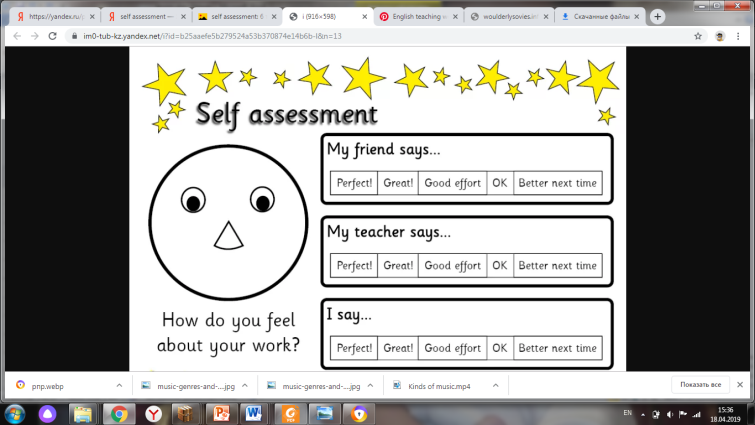 Activity 4. UE.  Explanation of Grammar reference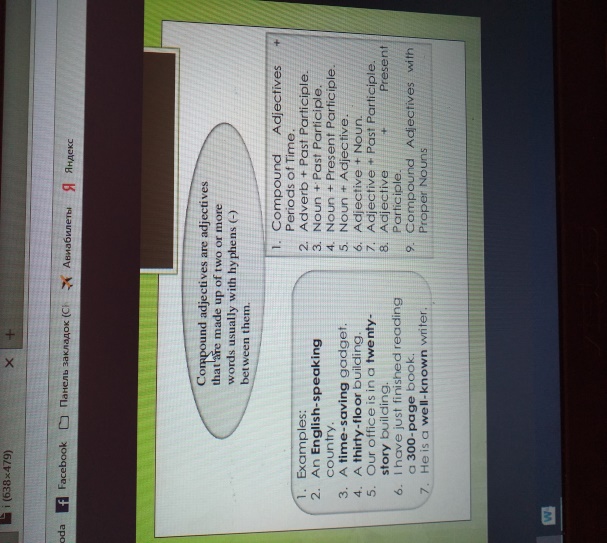 Learners look at the active board and introduce with grammar themeTask 2. Grammar discussion Discuss the questions below with your partner using new grammarGrammar discussion-“ED” and “ING”Learner AWhat kinds of music are you interested in?What makes you feel relaxed?Do you feel tired after class? Why? or why not?Talk about a time you were terrified.Talk about a time you were worried.Talk about a time you were very surprisedGrammar discussion-“ED” and “ING”Learner BWhat kinds of music do you think are boring?What school subjects do you think are interesting?What kinds of activities do you think are exciting?What kinds of activities do you do that are relaxing?Talk about something you think is fascinating.Talk about some surprising news you heard or read aboutDescriptor: Learnersanswer the questionsuse grammar themework in a pairPair assessment Dynamic pause.“I am the Music Man”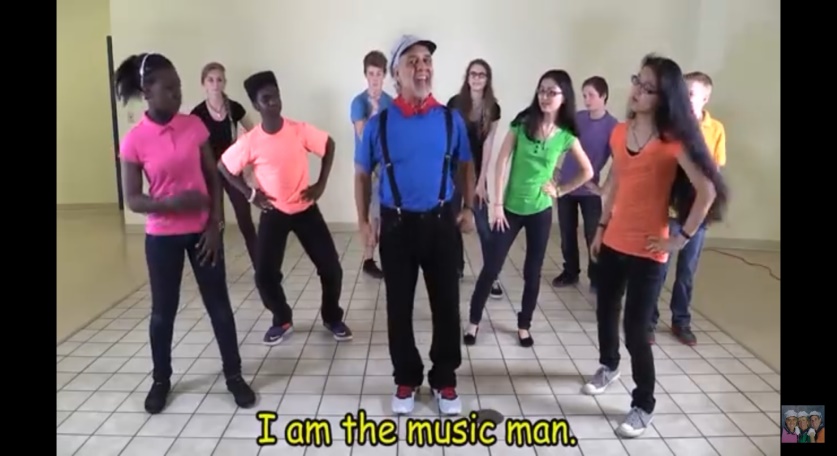 Activity 5. Speaking  (Project  method)Task 3Learners collect information about your favourite kind of music. Present it to class.Descriptor : A learnertells about favourite music Group assessment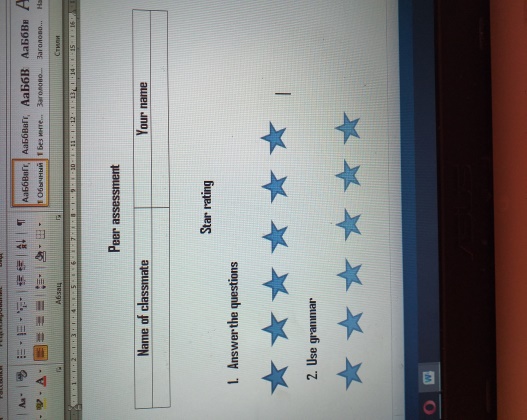 Activity 2. New vocabulary  Learners look at the active board and introduce with new vocabularyActivity 3. Listening (Matching method)Division into group: by musical instrumentsFirst group: dombra  Second group: guitarTask 1. Listen to different pieces of music for some seconds and match the tunes with the styles.PopRockHip HopCountryClassicalDescriptor:  Learnerslisten and guess the name of musicmatch the tunes with the stylesSelf assessmentActivity 4. UE.  Explanation of Grammar referenceLearners look at the active board and introduce with grammar themeTask 2. Grammar discussion Discuss the questions below with your partner using new grammarGrammar discussion-“ED” and “ING”Learner AWhat kinds of music are you interested in?What makes you feel relaxed?Do you feel tired after class? Why? or why not?Talk about a time you were terrified.Talk about a time you were worried.Talk about a time you were very surprisedGrammar discussion-“ED” and “ING”Learner BWhat kinds of music do you think are boring?What school subjects do you think are interesting?What kinds of activities do you think are exciting?What kinds of activities do you do that are relaxing?Talk about something you think is fascinating.Talk about some surprising news you heard or read aboutDescriptor: Learnersanswer the questionsuse grammar themework in a pairPair assessment Dynamic pause.“I am the Music Man”Activity 5. Speaking  (Project  method)Task 3Learners collect information about your favourite kind of music. Present it to class.Descriptor : A learnertells about favourite music Group assessmentActivity 2. New vocabulary  Learners look at the active board and introduce with new vocabularyActivity 3. Listening (Matching method)Division into group: by musical instrumentsFirst group: dombra  Second group: guitarTask 1. Listen to different pieces of music for some seconds and match the tunes with the styles.PopRockHip HopCountryClassicalDescriptor:  Learnerslisten and guess the name of musicmatch the tunes with the stylesSelf assessmentActivity 4. UE.  Explanation of Grammar referenceLearners look at the active board and introduce with grammar themeTask 2. Grammar discussion Discuss the questions below with your partner using new grammarGrammar discussion-“ED” and “ING”Learner AWhat kinds of music are you interested in?What makes you feel relaxed?Do you feel tired after class? Why? or why not?Talk about a time you were terrified.Talk about a time you were worried.Talk about a time you were very surprisedGrammar discussion-“ED” and “ING”Learner BWhat kinds of music do you think are boring?What school subjects do you think are interesting?What kinds of activities do you think are exciting?What kinds of activities do you do that are relaxing?Talk about something you think is fascinating.Talk about some surprising news you heard or read aboutDescriptor: Learnersanswer the questionsuse grammar themework in a pairPair assessment Dynamic pause.“I am the Music Man”Activity 5. Speaking  (Project  method)Task 3Learners collect information about your favourite kind of music. Present it to class.Descriptor : A learnertells about favourite music Group assessmentActivity 2. New vocabulary  Learners look at the active board and introduce with new vocabularyActivity 3. Listening (Matching method)Division into group: by musical instrumentsFirst group: dombra  Second group: guitarTask 1. Listen to different pieces of music for some seconds and match the tunes with the styles.PopRockHip HopCountryClassicalDescriptor:  Learnerslisten and guess the name of musicmatch the tunes with the stylesSelf assessmentActivity 4. UE.  Explanation of Grammar referenceLearners look at the active board and introduce with grammar themeTask 2. Grammar discussion Discuss the questions below with your partner using new grammarGrammar discussion-“ED” and “ING”Learner AWhat kinds of music are you interested in?What makes you feel relaxed?Do you feel tired after class? Why? or why not?Talk about a time you were terrified.Talk about a time you were worried.Talk about a time you were very surprisedGrammar discussion-“ED” and “ING”Learner BWhat kinds of music do you think are boring?What school subjects do you think are interesting?What kinds of activities do you think are exciting?What kinds of activities do you do that are relaxing?Talk about something you think is fascinating.Talk about some surprising news you heard or read aboutDescriptor: Learnersanswer the questionsuse grammar themework in a pairPair assessment Dynamic pause.“I am the Music Man”Activity 5. Speaking  (Project  method)Task 3Learners collect information about your favourite kind of music. Present it to class.Descriptor : A learnertells about favourite music Group assessmentActivity 2. New vocabulary  Learners look at the active board and introduce with new vocabularyActivity 3. Listening (Matching method)Division into group: by musical instrumentsFirst group: dombra  Second group: guitarTask 1. Listen to different pieces of music for some seconds and match the tunes with the styles.PopRockHip HopCountryClassicalDescriptor:  Learnerslisten and guess the name of musicmatch the tunes with the stylesSelf assessmentActivity 4. UE.  Explanation of Grammar referenceLearners look at the active board and introduce with grammar themeTask 2. Grammar discussion Discuss the questions below with your partner using new grammarGrammar discussion-“ED” and “ING”Learner AWhat kinds of music are you interested in?What makes you feel relaxed?Do you feel tired after class? Why? or why not?Talk about a time you were terrified.Talk about a time you were worried.Talk about a time you were very surprisedGrammar discussion-“ED” and “ING”Learner BWhat kinds of music do you think are boring?What school subjects do you think are interesting?What kinds of activities do you think are exciting?What kinds of activities do you do that are relaxing?Talk about something you think is fascinating.Talk about some surprising news you heard or read aboutDescriptor: Learnersanswer the questionsuse grammar themework in a pairPair assessment Dynamic pause.“I am the Music Man”Activity 5. Speaking  (Project  method)Task 3Learners collect information about your favourite kind of music. Present it to class.Descriptor : A learnertells about favourite music Group assessmentPPT3https://en.islcollective.com/resources/projectables/powerpoints_ppt_pptx/music_genres_and_vocabulary/music/77569Cards with pictures musical instrumentshttps://kz.all.biz/dombra-g254824https://ru.dreamstime.com/%D1%81%D1%82%D0%BE%D0%BA%D0%BE%D0%B2%D0%BE%D0%B5-%D1%84%D0%BE%D1%82%D0%BE-rf-quitar-image40564695https://www.youtube.com/watch?v=gOngnDZ2wk0Handout1Handout2https://yandex.kz/images/search?pos=0&img_url=https%3A%2F%2Fi.pinimg.com%2Foriginals%2F81%2F13%2Fb8%2F8113b8c3b88fe3707cc747d6dcdd7c07.jpg&text=self%20assessment%20my%20friend%20says&rpt=simagePPT4https://yandex.kz/images/search?pos=241&p=8&img_url=https%3A%2F%2Fimage.slidesharecdn.com%2Fcompoundadjectives-150720144118-lva1-app6892%2F95%2Fcompound-adjectives-2-638.jpg%3Fcb%3D1437403316&text=adjective%20as%20participle&rpt=simagePPT 5Handout 3Handout 4https://store.learningstationmusic.com/brain-breaks-action-songs-lets-move-download.aspx Poster, markerHandout 5PPT3https://en.islcollective.com/resources/projectables/powerpoints_ppt_pptx/music_genres_and_vocabulary/music/77569Cards with pictures musical instrumentshttps://kz.all.biz/dombra-g254824https://ru.dreamstime.com/%D1%81%D1%82%D0%BE%D0%BA%D0%BE%D0%B2%D0%BE%D0%B5-%D1%84%D0%BE%D1%82%D0%BE-rf-quitar-image40564695https://www.youtube.com/watch?v=gOngnDZ2wk0Handout1Handout2https://yandex.kz/images/search?pos=0&img_url=https%3A%2F%2Fi.pinimg.com%2Foriginals%2F81%2F13%2Fb8%2F8113b8c3b88fe3707cc747d6dcdd7c07.jpg&text=self%20assessment%20my%20friend%20says&rpt=simagePPT4https://yandex.kz/images/search?pos=241&p=8&img_url=https%3A%2F%2Fimage.slidesharecdn.com%2Fcompoundadjectives-150720144118-lva1-app6892%2F95%2Fcompound-adjectives-2-638.jpg%3Fcb%3D1437403316&text=adjective%20as%20participle&rpt=simagePPT 5Handout 3Handout 4https://store.learningstationmusic.com/brain-breaks-action-songs-lets-move-download.aspx Poster, markerHandout 5End5 minFeedback. Cinquain method (rhyming word) Learners will be able to write the theme , then two adjectives describing the theme, three verbs characterizing the action, four words phrase contains the main idea and a synonym for the topic.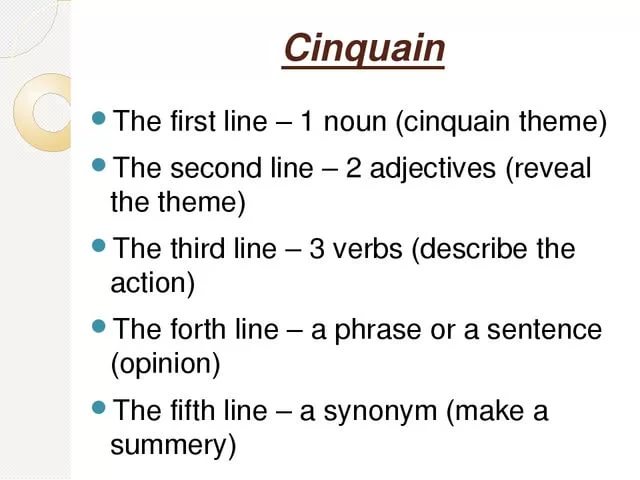 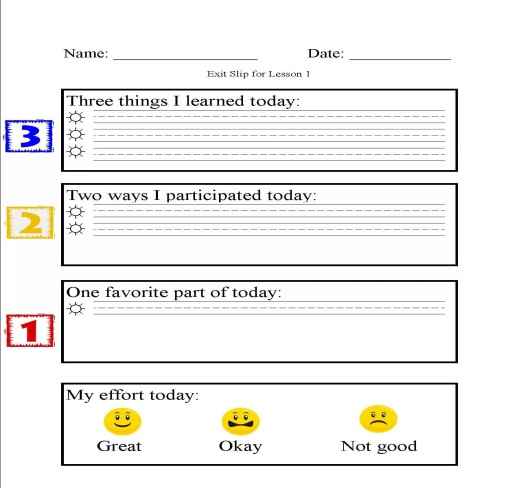 Reflection. “Exit ticket”Feedback. Cinquain method (rhyming word) Learners will be able to write the theme , then two adjectives describing the theme, three verbs characterizing the action, four words phrase contains the main idea and a synonym for the topic.Reflection. “Exit ticket”Feedback. Cinquain method (rhyming word) Learners will be able to write the theme , then two adjectives describing the theme, three verbs characterizing the action, four words phrase contains the main idea and a synonym for the topic.Reflection. “Exit ticket”Feedback. Cinquain method (rhyming word) Learners will be able to write the theme , then two adjectives describing the theme, three verbs characterizing the action, four words phrase contains the main idea and a synonym for the topic.Reflection. “Exit ticket”Feedback. Cinquain method (rhyming word) Learners will be able to write the theme , then two adjectives describing the theme, three verbs characterizing the action, four words phrase contains the main idea and a synonym for the topic.Reflection. “Exit ticket”PPT 6https://yandex.kz/images/search?pos=13&img_url=https%3A%2F%2Fds04.infourok.ru%2Fuploads%2Fex%2F1069%2F00055410-59cca032%2F640%2Fimg4.jpg&text=cinquain&rpt=simageHandout 6PPT 6https://yandex.kz/images/search?pos=13&img_url=https%3A%2F%2Fds04.infourok.ru%2Fuploads%2Fex%2F1069%2F00055410-59cca032%2F640%2Fimg4.jpg&text=cinquain&rpt=simageHandout 6Additional informationAdditional informationAdditional informationAdditional informationAdditional informationAdditional informationAdditional informationAdditional informationDifferentiation Differentiation Differentiation Assessment Assessment Health and safety check

Health and safety check

Health and safety check

By outcome(according to the Lesson Objectives)By ability is contained in the individual task. It includes three levels:Low –level learners Middle-level learners High-level learners  By task (according to learner’s ability)By outcome(according to the Lesson Objectives)By ability is contained in the individual task. It includes three levels:Low –level learners Middle-level learners High-level learners  By task (according to learner’s ability)By outcome(according to the Lesson Objectives)By ability is contained in the individual task. It includes three levels:Low –level learners Middle-level learners High-level learners  By task (according to learner’s ability)Self assessment “Somebody says” Pair assessment “Star rating”Group assessment “Yes\No”Self assessment “Somebody says” Pair assessment “Star rating”Group assessment “Yes\No”ICT technologies no more than 15 minutesIn order to give some relax we have used dynamic pause ICT technologies no more than 15 minutesIn order to give some relax we have used dynamic pause ICT technologies no more than 15 minutesIn order to give some relax we have used dynamic pause 